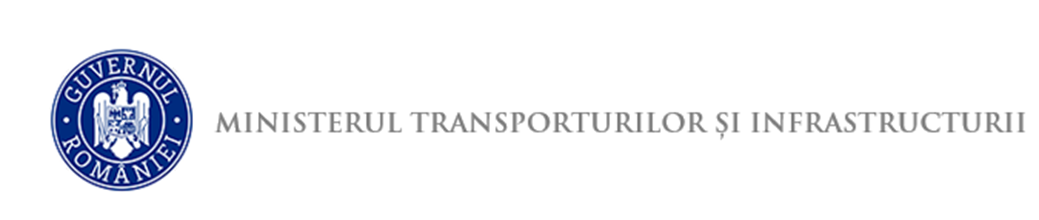 DIRECŢIA TRANSPORT NAVAL				          Nr.                	                         Data             REFERAT DE APROBAREla Ordinului ministrului transporturilor și infrastructurii privind modificarea  anexei nr. 2 Ordinului ministrului transporturilor nr. 1.472/2018 pentru aprobarea cerințelor tehnice pentru navele de navigație interioarăOrdinul ministrului transporturilor nr. 1472/2018 pentru aprobarea cerințelor tehnice pentru navele de navigație interioară, cu modificările și completările ulterioare, transpune Directiva (UE) 2016/1.629 a Parlamentului European și a Consiliului din 14 septembrie 2016 de stabilire a cerințelor tehnice pentru navele de navigație interioară, de modificare a Directivei 2009/100/CE și de abrogare a Directivei 2006/87/CE, cu modificările ulterioare.Anexa II la Directiva (UE) 2016/1629, transpusă prin Anexa nr. 2 la Ordinul ministrului transporturilor nr. 1472/2018, prevede ca cerințele tehnice aplicabile construcțiilor navale sunt cele stabilite în ediția 2019/1 a Standardului european de stabilire a cerințelor tehnice pentru navele de navigație interioară, denumit în continuare standardul ES-TRIN 2019/1. Acesta a fost adoptat la 8 noiembrie 2018 de către Comitetul european pentru elaborarea de standarde în domeniul navigației interioare, denumit în continuare CESNI.La 15 octombrie 2019 CESNI a adoptat rectificarea nr.1 la standardul ES-TRIN 2019/1, care conține o serie de corecturi la unele prevederi cuprinse în respectivul standard.Ținând seama de rectificarea nr.1 la ediția 2019/1 a Standardului european de stabilire a cerințelor tehnice pentru navele de navigație interioară, adoptată la 15 octombrie 2019 de către Comitetul european pentru elaborarea de standarde în domeniul navigației interioare, este necesară actualizarea corespunzătoare a versiunii în limba română a standardului ES-TRIN 2019/1 cu rectificarea nr.1 adoptată, prin modificarea anexei nr.2 la Ordinul ministrului transporturilor nr. 1472/2018. În temeiul prevederilor art. 4 alin. (1) din Ordonanța Guvernului nr. 42/1997 privind transportul maritim și pe căile navigabile interioare, republicată, cu modificările și completările ulterioare, precum și ale art. 9 alin. (4) din Hotărârea Guvernului nr. 370/2021, Ministerului Transporturilor și Infrastructurii, în calitatea sa de autoritate de stat în domeniul transportului maritim, elaborează și promovează acte normative și norme specifice aplicabile transportului maritim, urmărește aplicarea acestora și asigură ducerea la îndeplinire a obligațiilor ce revin statului din acordurile și convențiile internaționale la care România este parte.Având în vedere cele de mai sus, am elaborat alăturatul proiect de Ordin al ministrului transporturilor și infrastructurii privind modificarea anexei nr.2 la Ordinul ministrului transporturilor nr. 1.472/2018 pentru aprobarea cerințelor tehnice pentru navele de navigație interioară, pe care, dacă sunteți de acord, vă rugăm să îl aprobați.DIRECTOR Gabriela MURGEANU